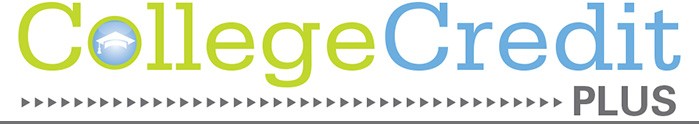 Letter of Intent to Participate in College Credit Plus for Nonpublic StudentsPursuant to Ohio Revised Code 3365.03 (A)(2) submitting this letter of intent is the first action required toward College Credit Plus Participation. A student may not appeal if the intent letter has not been submitted to the Ohio Department of Education by April 1.PLEASE PRINT: Complete and submit this form to the Ohio Department of Education by April 1. Student Name  	          Parent/Guardian Name  	          Home Address  	          PLEASE INDICATE PREFERRED METHOD OF CONTACT:	Parent Phone Number (Day) 	(Evening) 	         	Parent Email Address  	            School ____________________________________   Grade level in upcoming 2019-2020 school year _____I would like to declare my intent to participate in the College Credit Plus (CCP) program during the coming school year. I understand that signing this form does not require participation during the 2019-2020 school year. I understand that submitting the intent to participate letter does not guarantee participation in the CCP Program. To be considered for CCP funding, I am aware that submitting an electronic funding application means the following:A SAFE account must be created in the parent’s nameThe parent must request access to the College Credit Plus funding application (through SAFE)The parent must complete and submit the funding application electronically (through SAFE) no later than April 12, 2019 at 5 p.m. EST. The Ohio Department of Education does not have legal authority to process applications submitted after the deadline.I also understand that submitting this Letter of Intent does not guarantee admission to a college or university and it is my responsibility to apply to a participating institution of higher education for admission under CCP. Upon admission to an institution of higher education, it is my responsibility to complete and electronically submit an online Application for College Credit Plus Funding. By signing this form, I certify that the Ohio Department of Education is not liable for a student’s funding if I do not complete and submit the CCP funding application through the SAFE account by the April 12, 2019 deadline.  Student Signature 	Date:	  	, 2019Parent Signature	Date:	  	, 2019Please complete, sign and return to CCPIntentLetter@education.ohio.gov or send to the Ohio Department of Education, 25 South Front St. MS 311, Columbus, OH 43215 between February 15 to April 1